Муниципальное образовательное автономное учреждение                                                                                психолого – педагогической и медико – социальной помощи                                                                       «Центр психолого-педагогической реабилитации и коррекции «Диалог» г. Шимановска»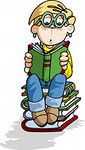 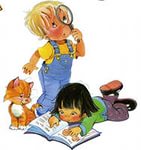 ПАМЯТКА ДЛЯ РОДИТЕЛЕЙ ОЗНАКОМЬТЕ ВАШИХ ДЕТЕЙ С СОДЕРЖАНИЕМ ЭТОЙ ПАМЯТКИ«ЕСЛИ ВАШИМ ДЕТЯМ УГРОЖАЕТ ОПАСНОСТЬ»ЭТА ПАМЯТКА ПРЕДНАЗНАЧЕНА ДЛЯ ТЕХ, КТО: НЕ ХОЧЕТ, чтобы его ребенок стал, жертвой насильственных преступлений ХОЧЕТ обеспечить спокойствие и порядок в своем микрорайоне и на улицах города.ГОТОВ совместно с правоохранительными органами добиваться заслуженного наказания за совершение насильственных преступлений в отношении детей и подростков. ЭТА ПАМЯТКА ПРЕДНАЗНАЧЕНА ДЛЯ РОДИТЕЛЕЙ, ДЕТЕЙ И КАЖДОГО ИЗ НАС, КТОСЧИТАЕТсвоим важнейшим гражданским долгом предотвращение преступлений различного рода маньяков и извращенцев против детей и подростков.А ТАКЖЕ ДЛЯ ТЕХ, КТО ЗНАЕТ, что не может оставаться равнодушным к действиям насильников и убийц. Эта памятка подскажет вам как себя вести и куда обратиться, если ваш близкий человек стал жертвой или свидетелем преступления! «Почему именно ДЕТИ становятся жертвами преступлений?» Потому что дети доверчивы и беспечны! А преступник может подобрать нужный ключик к любому ребенку. Поэтому, прежде чем что-то делать, вашему ребенку нужно хорошо обдумать свои действия. Избежать насилия можно. Для этого надо лишь правильно оценить ситуацию и принять правильное решение. Ваши дети должны научиться доверять своим чувствам. Если вдруг у них появилось пусть даже маленькое сомнение в человеке, который находится рядом, или их что-то насторожило, то лучше отойти от него.БУДЬ ВСЕГДА НАЧЕКУ!!!Соблюдая правила безопасности, ваш ребенок сможет принять самое правильное решение в сложной ситуации и избежать встречи с преступником.Для этого нужно навсегда усвоить«Правило четырех «не»: НЕ разговаривай с незнакомцами и не впускай их в дом.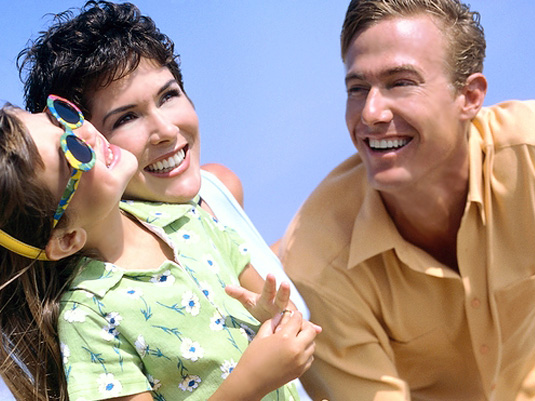 НЕ заходи с ними в лифт и подъезд.                                                                                                                   НЕ садись в машину к незнакомцам.  НЕ задерживайся на улице после школы, особенно с наступлением темноты. А если незнакомец просто просит показать нужную улицу или поднести сумку, проводить к магазину? Все равно скажи - НЕТ! Объясни, как найти улицу, и ни в коем случае не поддавайся на уговоры проводить. И даже если незнакомец говорит, что он знакомый твоих родителей, которого они к тебе прислали, нужно сказать, что родители не предупреждали, и ни в коем случае, никуда не провожать. В каких ситуациях всегда отвечать «НЕТ!»: НЕ соглашайся, если тебе предлагают зайти в гости или подвезти до дома, пусть даже это соседи. Если за тобой в школу или детский сад пришел посторонний, а родители не предупреждали об этом заранее. Если в отсутствие родителей пришел малознакомый человек, впускать его в квартиру или идти с ним куда-то. Если новый знакомый угощает чем-то. Ненужные разговоры с посторонними. Очень часто преступники пользуются доверчивостью детей. Предлагают подвезти до дома или посмотреть животное, поиграть в любимую игру. Соглашаться на это нельзя ни в коем случае. Объясните ребенку, что преступник не всегда имеет страшное лицо. Любой маньяк умеет превращаться и на время становиться добрым и милым дядей.Поэтому наш совет:на все уговоры пойти куда-то, чтобы посмотреть что-то или поиграть, надо отвечать «Нет!», даже если очень интересно. А придя домой надо обязательно рассказать взрослым об этом человеке. Но как быть, если взрослый очень настойчив? Если он говорит тебе: «Я думал, что ты уже большой, а тебе, оказывается, мама не разрешает!». Это очень опасно! От такого человека надо бежать, сломя голову. И придя домой обязательно рассказать об этом родителям. Итак, вот что нужно знать, чтобы не стать жертвой:Если тебя спрашивают, как найти улицу, объясни, как дойти, но ни в коем случае не провожай. Если тебя пытаются уговорить, отвечай, что тебе надо пойти домой и предупредить родителей, рассказать им, куда и с кем отправляешься. Если незнакомец предлагает тебе посмотреть что-то или помочь донести сумку, обещая заплатить, отвечай «Нет!». Если тебе предложили сниматься в кино или участвовать в конкурсе красоты, не соглашайся сразу, а спроси, когда и куда можно подойти вместе с родителями. Если человек не отстает от тебя, подойди к любому дому и сделай вид, что это твой дом, помаши рукой и позови родственников, которых как будто видишь в окне.В ЛИФТЕ! Входи в лифт, только убедившись, что на площадке нет постороннего, который вслед за тобой зайдет в кабину.  Если в вызванном лифте уже находится незнакомый человек, не входи в кабину.Не входи с незнакомым человеком в лифт.  Подходя к дому, обрати внимание, не идет ли кто-либо следом. Если кто-то идет - не подходи к подъезду. Погуляй на улице 15-20 минут, и, если незнакомый мужчина продолжает идти следом, расскажи о нем любому повстречавшемуся взрослому, идущему навстречу.Если в доме есть домофон, перед входом в подъезд вызови свою квартиру и попроси родителей встретить. Если незнакомый мужчина уже находится в подъезде, сразу же выйди на улицу и дождись, когда в подъезд войдет кто-то из взрослых жильцов дома.Не выходи на лестницу в позднее время. Мусор лучше выносить утром.                                                      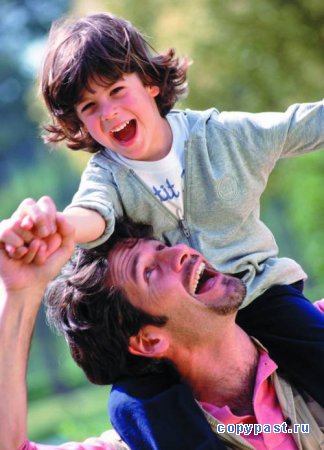 Если добираешься на попутной машине, попроси сопровождающих записать номер машины, марку, фамилию водителя и сообщи об этом родителям.                                                                              Не садись в машину, если в ней уже сидят пассажиры.                                                                                  Если приходится идти вечером в одиночку, шагай быстро и уверенно и не показывай страха; можно подойти к женщине, которая вызывает доверие, или к пожилой паре и идти рядом с ними. Всегда предупреждай родственников о том, куда идешь, и проси их встретить в вечернее время. Прежде чем открывать ключом входную дверь, убедись, что поблизости никого нет. Нельзя впускать в квартиру незнакомого человека!!!КАЖДЫЙ РЕБЕНОК ДОЛЖЕН ПОНЯТЬ, что по серьезному делу взрослые будут разговаривать только с родителями. Если с почты принесли телеграмму или счет, то за них нужно расписаться, значит, это могут сделать только взрослые. Зачем же тогда отворять дверь? Ребенок должен просто сказать, чтобы пришли в тот час, когда дома будут взрослые. То же самое касается и электрика и водопроводчика. Даже если у вас дома вдруг внезапно погас свет или прорвало трубу, можно позвонить родителям, и узнать, как поступить. В крайнем случае, можно узнать у соседей.Прежде всего, надо помнить, что у ребенка есть права, которые защищаются законом! Любой ребенок может обратиться в милицию. По закону дело об изнасиловании несовершеннолетней может быть возбуждено и без подачи заявления. Если по каким-то причинам у несовершеннолетнего нет возможности пойти в милицию, надо обратиться к маме, к друзьям, к хорошо знакомым соседям, учителям. Или позвонить по телефону доверия. Конечно, сделать это трудно, но все-таки нужно.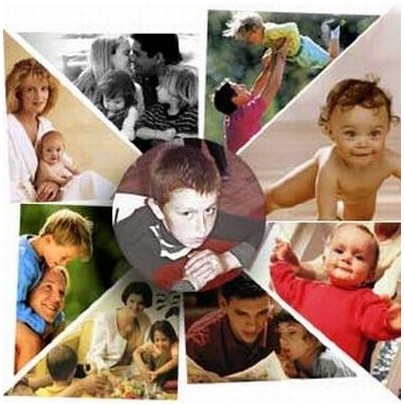 Это важно помнить родителям! Уважайте своего ребенка, не делайте сами и не позволяйте другим заставлять ребенка делать что-то против своей воли.Если вы знаете, что ребенок соседей подвергается насилию, избиению со стороны родителей, немедленно сообщите об этом в милицию.Если ваш ребенок говорит о нездоровом интересе к нему вашего мужа, прислушайтесь к его словам, поговорите с мужем, не оставляйте ребенка один на один с ним, и если отношения зашли слишком далеко, расстаньтесь с этим человеком, нет ничего дороже счастья собственного ребенка. Отец должен поговорить обо всех интересующих сына вопросах относительно половой жизни, объяснить, как предохраняться. Мать должна объяснить девочке, как ей вести себя с противоположенным полом, о средствах контрацепции.Если вы заметили странность в поведении ребенка, поговорите с ним, что его беспокоит!!!!!!!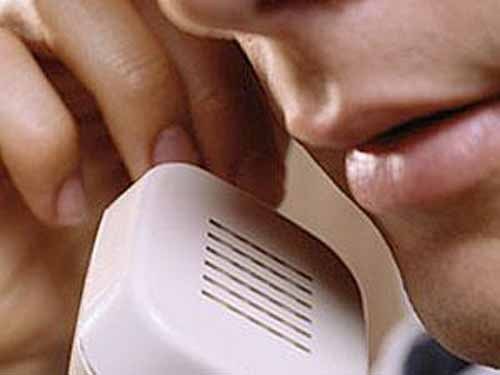 «КАК и КУДА обратиться за помощь. Во всех случаях совершения в отношения Вас или Ваших родственников преступлений, Вы можете сообщить об этом по телефону на номер:                                  02 - (Полиция)                       103 - (Медицинская скорая помощь)                      2-06-68 - (Управление Федеральной службы безопасности):                                                                                              Воспитатель: Шукалюк Ксения Сергеевна